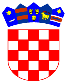  REPUBLIKA HRVATSKAVARAŽDINSKA ŽUPANIJAOPĆINA VELIKI BUKOVEC            Općinsko vijeće	Na temelju članka 29. stavka 2. Zakona o poljoprivrednom zemljištu (NN 20/2018) i članka 31. Statuta Općine Veliki Bukovec („Službeni vjesnik Varaždinske županije“ br. 18/13 i 6/18), Općinsko vijeće Općine Veliki Bukovec na 17. sjednici održanoj 27. prosinca 2018. godine, donijelo jeO D L U K Uo donošenju Programa raspolaganja poljoprivrednim zemljištem u vlasništvu Republike Hrvatske za područje Općine Veliki BukovecČlanak 1.Općinsko vijeće Općine Veliki Bukovec donosi  Program raspolaganja poljoprivrednim zemljištem u vlasništvu Republike Hrvatske za područje Općine Veliki Bukovec (u daljnjem tekstu: Program). Općinsko vijeće Program upućuje Varaždinskoj županiji radi izdavanja mišljenja, odnosno Ministarstvu poljoprivrede radi izdavanja suglasnosti na Program.Članak 2.Program iz članka 1. prilaže se ovoj Odluci i čini njen sastavni dio.Članak 3.Ova Odluka stupa na snagu danom objave u „Službenom vjesniku Varaždinske županije“.KLASA: 320-02/18-01/06URBROJ: 2186/028-01-18-7Veliki Bukovec, 27.12.2018.Predsjednica Općinskog vijeća                                                                                                     Jasenka Zdelar, dipl.iur., v.r.